Тема: Астафьев В.П. «Капалуха»»Класс: 3Тип урока: Изучение нового материала, технология проблемного диалога.Цель: Познакомить детей с кратким описанием  биографии В.П.Астафьева, создать условия для осознания и осмысления детьми произведения В. П. Астафьева, стимулировать поисковую деятельность обучающихся, формировать бережное отношение к живой природе, птицам посредством ознакомления с содержанием рассказа В.П. Астафьева «Капалуха».Задачи:Предметные: -овладение навыком смыслового чтения текста художественного стиля в жанре «рассказ» в соответствии с целями и задачами;-овладение умением воспринимать на слух художественный текст; определять основную мысль произведения;-развитие умения анализировать литературный текст с опорой на систему вопросов учителя,  составлять план произведения.Метапредметные: Познавательные:-овладение логическими действиями сравнения, синтеза, обобщения, установления причинно-следственных связей.Регулятивные:-развитие умения удерживать несколько видов деятельности: двигательную и мыслительную;-формирование умения контролировать и оценивать учебные действия в соответствии с поставленной задачей и условиями её реализации.Коммуникативные:-расширение активного и пассивного словарного запаса;-развитие умения рассуждать, излагать своё мнение и аргументировать свою точку зрения с опорой на текст;-развитие монологической и диалогической речи.Личностные:-развитие мотивов учебной деятельности и формирование положительного отношения к учению;-формирование бережного отношения к живой природе, ее обитателям.УМК «Школа России», учебник Климановой Л. Ф., Горецкого В. Г., 3 класс, часть 2, электронная презентация, Видеоролик «Глухарка»,  карточки для словарной работы.Сценарий урокаI. Организационный этап 1 минЗдравствуйте, ребята! II. Актуализация знаний 3 мин-Давайте немного порассуждаем.Обратимся к словам Агнии Барто:Слайд1«Я сорвал цветок – и он завял.Я поймал жука – и он умер у меня на ладони.Я посадил птицу в клетку – и она погибла в неволе.И тогда я понял, что прикоснуться к красоте можно только сердцем».-Ребята, что значит, по-вашему «прикоснуться к красоте сердцем»?( Радоваться всему живому, любоваться заходом и закатом солнца, улыбаться бабочкам, цветам, разговаривать с животными; знать, что это нужно беречь, любить.)- Как называется раздел, который мы с вами изучаем?Люби живое.Как вы понимаете его название?- Человек должен любить родную природу, охранять и не обижать животных, обитающих в ней.- Человек с раннего детства должен учиться правильному общению с природой и ее жителями.III. Речевая разминка 3 мин	Слайд тот же Слайд 1«Я сорвал цветок – и он завял.Я поймал жука – и он умер у меня на ладони.Я посадил птицу в клетку – и она погибла в неволе.И тогда я понял, что прикоснуться к красоте можно только сердцем».- Давайте проведем речевую разминку. Прочитайте эти строчки шепотом, громко, выразительно. Прочитайте строки этого стихотворения используя чувства. Чувство сожаления, последнюю строчку с восклицанием!IV. Постановка цели урока 3  минСлайд 2 (В.П.Астафьев)-Сегодня мы будем вести разговор об удивительном, полном тайн мире живой природы, о котором рассказал в своих произведениях В.П. Астафьев. И познакомимся с одним из его произведений. - Послушайте внимательно небольшой фрагмент из биографии писателя и ответьте, о чем его произведения? Виктор Петрович Астафьев родом из Сибири, Красноярского края на берегах Енисея. Родился в 1924 году. Очень рано мальчик остался без матери, и его воспитанием занималась бабушка. В 19 лет Виктор Астафьев попадает на фронт. После войны он сменил много профессий, но в итоге стал писателем. Виктор Астафьев был влюблён в свою Родину, в её красоту, в леса и поля, реки и озёра, птиц и зверей. А ещё он был очень мудрым человеком. Он хотел, чтобы человек подружился с природой, относился к ней бережно, с любовью. Писатель писал о том, что отлично знал. Именно поэтому произведения его по – настоящему правдивы и достоверны. Он писал об Урале, Сибири, об их природе, о людях, животных, птицах. У него был внимательный и зоркий глаз, отзывчивое сердце.Итак, о чем же произведения В.П. Астафьев?(Об Урале, Сибири, об их природе, о людях, животных, птицах.)-Виктор Астафьев написал очень много замечательных произведенийСлайд 3 (книги Астафьева)V. Словарная работа 4 минВ произведении с которым мы сегодня познакомимся вам встретятся незнакомые слова. Давайте их прочитаем и разберём. У вас на партах лежат карточки. Посмотрите, здесь есть изображения,  внизу изображений написаны слова. Попробуйте в парах соотнести изображение со значениями, которые даны ниже. Работа в парахСлайд  4 (Словарная работа)альпийские уральские луга – луг - это территория, на которой произрастают преимущественно травы; альпийские луга – это луга, расположенные высоко в горах, уральские по названию гор;валежник - сухие сучья, деревья, упавшие на землю;коряга - суховатое дерево или часть его, лежащая на земле;просека - узкая полоса, дорога в лесу, очищенная от деревьев;черничник - заросли черники;космы – что-то похожее на спутанные и всклоченные пряди волос.пастьба – луг, где пасут скот.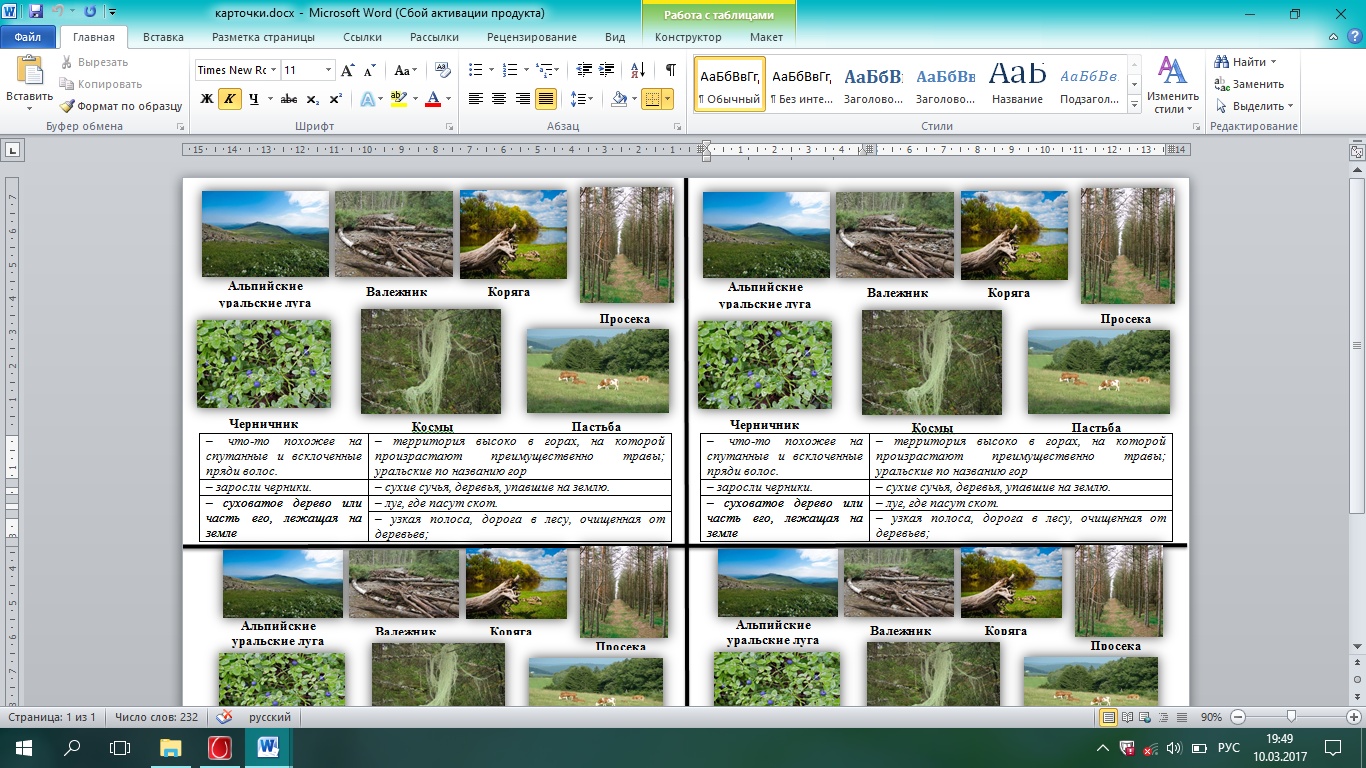 - Проверим себяСлайд 4 (второй клик)VI. Изучение нового материала. 6 минСлайд 5 (Будет заставка сосны)- Сегодня мы с вами  окунёмся в удивительный, полный тайн мир живой природы. Мы попадём в лес, и  сможем сами «прикоснуться к красоте сердцем», а поможет нам в этом произведение Виктора Астафьева. Но чтобы лес открыл вам свои тайны, вы должны вести себя тихо, быть внимательными, уметь слушать и слышать. Соблюдая эти несложные правила, вы сможете много увидеть и узнать. -Ребята, какие правила поведения в лесу вы знаете?Не шуметь, чтобы не мешать лесным жителям. Не оставлять мусор после себя, не разводить костер без взрослых. А если и разводили, то обязательно его потушить хорошо. Если увидели гнездо, то ни в коем случае не трогать его и яйца, которые в нем лежат.(Ребята встают из-за парт и подходят к доске)Беседа на экскурсииСлайд 5 один кликНачинается Видеоролик «Капалуха»-Посмотрите на красоту природы, леса..-Ребята здесь гнездо..-Что в нем?-Как вы думаете чье это гнездо?(На экране, глухарь и капалуха)-Вам знакомы эти птицы?-Глухарь – это большая чёрная птица, краснобровая и бородатая. Живут эти птицы обычно в сосновых лесах и болотах. Гнездятся на земле и на деревьях. Обычно держатся тех мест где вывелись. Зимой птицы кормятся хвоей сосен, пихт, кедров. Ночуют в снегу. Часто гибнут под ледяной коркой. Этих птиц осталось мало на Земле. Их надо беречь и охранять.-Как вы думаете почему птицу  назвали «Глухарем»?Весной когда глухарь поет свою песню, он часто ничего не слышит. За то и прозван глухарем.Капалуха (глухарка) - это самка глухаря. Самка меньше самца. Весной самка откладывает от 4 до 15 яиц. Глухарят за собой водит мать. Большую часть года глухари ведут наземно-древесный образ жизни, т.к. кормятся на деревьях и только в период гнездования становится полностью наземной птицей. Насиживает глухарка яйца 24 дня, придерживаясь строгого распорядка: отлучается от гнезда в сутки три раза - ранним утром, днём и вечером. К концу насиживания привязанность её к гнезду возрастает, вылупившиеся птенцы едва обсохнув, свободно могут следовать за матерью.- Охотники называют самку глухаря капалухой.-Давайте подумаем, почему охотники называют самку глухаря «Капалухой»?Слово «капалуха» пришло из народа, произошло от слов «копытить» или «копать»..Возможно, самок глухаря прозвали так потому, что они копаются в земле, так они ищут камешки, которые проглатывают. - Как вы думаете, зачем? (Птицы глотают камешки для того, чтобы перетереть пищу, как на мясорубке на мелкие кусочки, чтобы лучше переварить ее.)-Скорей всего это гнездо глухарки. -А может мы ее с вами спугнули?  - Ребята, мы с вами не просто так пришли в лес на экскурсию, познакомились с этими замечательными птицами…Увидели гнездо, это связанно с сегодняшним нашим произведением, кто может предположить о ком или о чем будет это произведение?- Вспомните, кто является героями  рассказов В.П. Астафьева? (Животные, люди, птицы.) - Верны ли наши предположения, мы узнаем в ходе чтения произведения.VII. Первичное восприятие текста 10 минРабота с текстом во время чтения - Прочитайте как называется рассказ?Первую часть рассказа мы прослушаемСлушание первой части1 (до слов «Я поспешил к бугорку…»).Слайд 6  (аудиозапись)Как только аудиозапись закончиласьвключть Слайд 7   (Сосны)Ребята, где происходят события? - В тайге.О чем рассказывает автор в этой части? Что он описывает? - Автор описывает природу Урала.-Вспомните, куда отправился рассказчик, и как шли путешественники? - На пастьбу, пасти скот. - Медленно, устало…-Зачитайте  описание черничника, подумайте, зачем автор так подробно описывает это место? - Потому что дальнейшие события будут происходить здесь.-Как можно озаглавить эту часть? 1.У черничного бугорка, в тайге.-Что случилось у черничного бугорка? - Поднялся шум…Давайте читать дальше. (до слов «А что будет с капалухой?»)-Что увидел автор, когда поспешил к бугорку? - Увидел, как по нему с распущенными крыльями бегает кругами глухарка.- Где и как ребята обнаружили гнездо капалухи?  - …чуть было не наступил на гнездо. Нет, оно не на бугорке было свито, а посреди просеки, под упруго выдавшимся из земли корнем.-Как вы думаете, какие чувства испытал рассказчик, мальчики? - Мальчики испытали радость, восхищение, удивление, автор испытал страх, потому что чуть было не наступил на гнездо.Посмотрите на иллюстрацию, с. 98.  Ответьте на вопрос: «Какие эмоции художник изобразил на лицах мальчиков?»-Опишите, как выглядит гнездо капалухи в тексте, дополните свое описание, опираясь на иллюстрацию. Обросшая мхом со всех сторон и сверху тоже, затянутая седыми космами, эта неприметная хатка было приоткрыта в сторону черничного бугорка-Как могли поступить ребята? - Забрать яйца капалухи.-Какое правило, они забыли? Давайте его вспомним? - Не трогать гнезда, яйца, не приносить животных из леса.-Кто из них думает о птицах и окружающей нас природе, как о живой, а кто относится к ней беспечно, не задумываясь о последствиях? Какие слова помогли вам ответить на этот вопрос- Возьмем! – выдохнул мальчишка, стоявший рядом со мною.- Зачем?- Да так!- А что будет с капалухой?- Рассказчик думает о птицах, окружающей нас природе (а что будет с капалухой?), а мальчик относится к ней беспечно (возьмем? Да так!)…Как озаглавим эту часть? 2. Гнездо! Находка!Продолжаем читать 3 часть.(до слов «И все весело побежали...»). - Опишите поведение глухарки в тот момент, когда люди приблизились к гнезду? Металась в стороне. Крылья разброшены, мела ими, закостенели от неподвижности. Пыжилась и не могла взлететь.-Какие слова вы бы подобрали, чтобы описать, какие чувства испытала птица, когда ее птенцам угрожала опасность?-Можно ли капалуху назвать заботливой и бесстрашной мамой?- Да, можно, потому что она защищала своих птенцов, выщипала себе живот, чтобы все тепло отдавать птенцам.Как озаглавим эту часть? 3. Тревога капалухи.Последнюю часть произведения прочитаю вам я,  и узнаем, чем закончилась встреча ребят с капалухой.-Навредили ли ребята капалухе? - Нет, они весело убежали. -Изменилось поведение капалухи после ухода людей? Вытянув шеюГлаза не следилиЦелилась на гнездоПлавно слетелаЗаползла в гнездоРаспустила крыльяЗамерла.-Как вы думаете,  почему ребята весело побежали от гнезда капалухи? Что их так обрадовало? - Потому что они не навредили природе.-К какой красоте герои прикоснулись сердцем?- Они сердцем прикоснулись к красоте природы, материнской любви.Как озаглавим последнюю часть? 4. Снова в гнезде! Давайте сравним поведение капалухи во время встречи с людьми и после?Слайд8- Назовите героев рассказа В. П. Астафьева (капалуха, мальчишки, автор)-Какую птицу охотники называют капалухой? (Глухарку) Слайд 9– Переживали ли вы вместе с рассказчиком за глухарку?Несмотря на то, что капалухе удалось защитить своих птенцов от опасности, этот рассказ является очень грустным. Эта история случилась с автором, когда он находился  в детском доме. Мальчик, который сравнивал капалуху со своей матерью, никогда не видел ее, так как был сиротой.Воспитанники детского дома нуждались в материнской заботе. Рассказ учителя о будущих маленьких птенцах растопил сердца маленьких ребят, которые были лишены любви своих мам. Автор наделяет капалуху человеческими чертами – смелостью, способностью любить и защищать свое потомство.-  Перечитайте (про себя)последний абзац рассказа. Почему именно им завершает произведение Виктор Астафьев? –Что этим хотел сказать автор? (что все будет хорошо)-Какая основная мысль произведения?Человек в ответе за окружающую природу, мир и все живое в нем.VIII. Первичное закрепление изученного 4 минСколько частей в рассказе мы с вами выделили?У черничного бугорка, в тайге.Гнездо! Находка!Тревога капалухи.Снова в гнезде!-Попробуйте пересказать ту часть рассказа, которая вам понравилась больше всего. -Что нового мы вместе с героями узнали об особенностях жизни и поведении глухарки?- Глухарка вьет гнезда прямо на земле, проглатывает камешки, чтобы перетереть пищу, как мать заботится о своих птенцах, защищает их, отдает им все свое тепло. -Как вы думаете, изменится ли отношение мальчиков  к природе?  -Помогла ли мальчикам эта необычная встреча «прикоснуться сердцем к красоте природы»? Обоснуйте свою точку зрения.- Отношение к природе у мальчиков изменится.- Да, потому что они увидели, что капалуха окружает своих птенцов теплом и заботой как любящая мать, и мальчики не навредили ей.-Как вы думаете, зачем писатель рассказал нам случай из своего детства? На что он хотел обратить наше  внимание?- Чтобы мы тоже увидели поведение глухарки, которая защищает своих птенцов, и никогда не вредили птицам, животным, природе.Какие чувства вы испытывали, когда читали это произведение? - Чувство грусти, тревоги, жалость к капалухе, гнев на ребят.-Кому из героев сочувствовали? За кого порадовались? - Сочувствовали капалухе и порадовались за нее и за мальчиков.IX. Итогово - рефлексивный этап.3 мин-Ребята, наш урок подошел к концу, о каком писателе мы с вами узнали?-Какой его рассказ мы прочитали?-Давайте сыграем в игру «Закончи своё предложение». Слайд  10Посмотрите на слайд, выберите себе фразу и закончите ее самостоятельно:Сегодня я узнал…Было интересно…Было трудно…Я понял, что…Меня удивило…Мне захотелось…Расскажу дома, что …X. Домашнее задание.Слайд11Слайд 12  Спасибо за работуВо время встречиПосле встречи+металась в сторонезамерла++крылья были разброшенызаползла в гнездо+плавно слетела с дерева+вытянув шею+глаза не следили за нами+целилась на гнездо+глаза затянулись дремной плёнкой++пыталась и не могла взлететьраспустила крылья+вся она была настороже, вся напружена++от испуга, гнева и бесстрашия билось птичье сердце